MondayThe verbs in the boxes are in the present tense.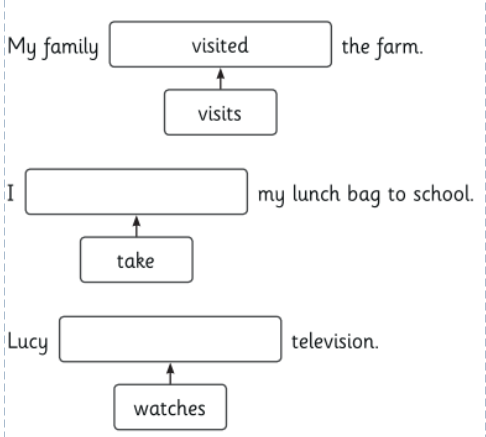 Write these verbs in the past tense. One has been done for you.Underline all the direct speech in the sentence below.“Buster!” shouted Dad. “Come here, boy!”Change the verb in the sentence below to use the present perfect form of the verb.She eat all of the chocolate cake.Can you add commas to this list sentence?“Would you like garlic mushrooms baked cod lamb chops or squid rings?” asked the waitress.Read the sentence below. Circle the preposition that tells you where.The Butcher’s shop is between the Café and the Bakery.TuesdayWhich conjunction would fit best into this sentence?Nathan had been given lots of money for his birthday _________ he went to the shopping centre to spend it.Write these as contracted apostrophe words:did not - _________		I am - ___________Underline the adverb in this sentenceThe dog barked softly.Write these verbs in their past tense form.I walk - ______________I sleep - _____________I take - _____________Can you write the correct pair of homophones to match these pictures?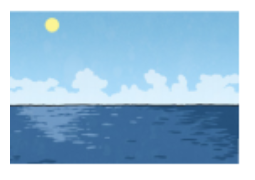 ______________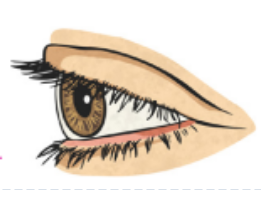 WednesdayAdd inverted commas in the correct places in the sentence below.Please could you get your shoes in, Michael? asked Mum.Draw lines to match the words below to the appropriate prefix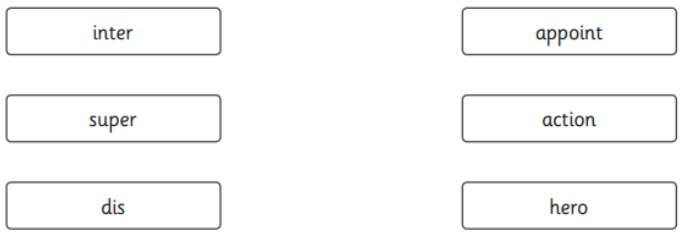 Read this sentence. Underline the subordinate clauseWe are going to Cornwall on holiday because we like the scenery there.Write these verbs in their past tense form:I stand - __________I try - __________I blow - __________Can you turn these words into plurals?church - _______fly - _________loaf - _________leaf - ________ThursdayWhich sentence is punctuated correctly?Our parents always say “work hard and do your best.”  _____Our parents always say, “work hard and do your best.” _____Our parents always say, “Work hard and do your best.” _____Our parents always say “Work hard and do your best.” _____Underline the three nouns in the sentence belowThe fire gave the room a cosy feeling.How does the conjunction change the meaning of the second sentence?We listened to the music after we ate our lunch.We listened to the music while we ate our lunch.__________________________________________________________________________________________________________________________________________________________________ Circle the word that shows that the sentence below is a command.To see pictures of the rugby match, click here.What does the prefix ‘multi-‘ mean in the words multicultural, multipurpose and multi-coloured?____some		_____ few		_____all		_____manyFridayCircle two words in the passage below that are synonyms of each other.Having queued for over an hour, Sanjit found that his tolerance was being severely tested, Most of the other children had lost patience and gone elsewhere.Which sentence must not end with an exclamation mark?You really must wear a coat. _____What a dreadful day I had. ___What is the temperature now. ____The wind is very strong today. ____Insert a comma in the correct place in the sentence below.Every night Dad and my brother take the dog for a walk.What word class is him in the sentence below?Josef’s friends rushed to meet him, desperate to see if he had won.a preposition		an adjective	a pronoun		a nounWhat kind of clause is underlined in the sentence below?If they could afford to, the ancient Romans ate wellANSWERS MondayThe verbs in the boxes are in the present tense.Write these verbs in the past tense. One has been done for you.Underline all the direct speech in the sentence below.“Buster!” shouted Dad. “Come here, boy!”Change the verb in the sentence below to use the present perfect form of the verb.She ate all of the chocolate cake.Can you add commas to this list sentence?“Would you like garlic mushrooms, baked cod, lamb chops or squid rings?” asked the waitress.Read the sentence below. Circle the preposition that tells you where.The Butcher’s shop is between the Café and the Bakery.ANSWERS TuesdayWhich conjunction would fit best into this sentence?Nathan had been given lots of money for his birthday ___so___ he went to the shopping centre to spend it.Write these as contracted apostrophe words:did not - _didn’t__		I am - __I’m___Underline the adverb in this sentenceThe dog barked softly.Write these verbs in their past tense form.I walk - __I walked____I sleep - _I slept__I take - __I took____Can you write the correct pair of homophones to match these pictures?___sea____seeANSWERS WednesdayAdd inverted commas in the correct places in the sentence below.“Please could you get your shoes in, Michael?” asked Mum.Draw lines to match the words below to the appropriate prefixRead this sentence. Underline the subordinate clauseWe are going to Cornwall on holiday because we like the scenery there.Write these verbs in their past tense form:I stand - __I stood___I try - __I tried____I blow - __I blew____Can you turn these words into plurals?church - __churches__fly - __flies___loaf - _loaves___leaf - _leaves__ANSWERS ThursdayWhich sentence is punctuated correctly?Our parents always say “work hard and do your best.”  _____Our parents always say, “work hard and do your best.” _____Our parents always say, “Work hard and do your best.” __X___Our parents always say “Work hard and do your best.” _____Underline the three nouns in the sentence belowThe fire gave the room a cosy feeling.How does the conjunction change the meaning of the second sentence?We listened to the music after we ate our lunch.We listened to the music while we ate our lunch.The conjuction while shows that the listening to music and eating were happening at the same time but in the first sentence after indicates the ate and then listened to music. Circle the word that shows that the sentence below is a command.To see pictures of the rugby match, click here.What does the prefix ‘multi-‘ mean in the words multicultural, multipurpose and multi-coloured?____some	_____ few		_____all		___X__manyFridayCircle two words in the passage below that are synonyms of each other.Having queued for over an hour, Sanjit found that his tolerance was being severely tested, Most of the other children had lost patience and gone elsewhere.Which sentence must not end with an exclamation mark?You really must wear a coat. _____What a dreadful day I had. ___What is the temperature now. _X___The wind is very strong today. ____Insert a comma in the correct place in the sentence below.Every night,  Dad and my brother take the dog for a walk.What word class is him in the sentence below?Josef’s friends rushed to meet him, desperate to see if he had won.a preposition		an adjective	a pronoun		a nounWhat kind of clause is underlined in the sentence below?If they could afford to, the ancient Romans ate well_____Subordinating clause_________